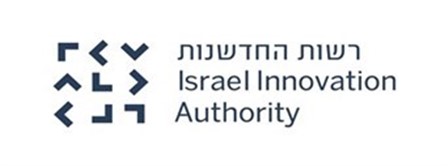 פרטים אודות שיתופי פעולה עסקיים של המציע עם גופים הודיים, בהתאם לאמור בסעיף 12.3 למסמכי המכרז* הרשימה תצורף בנפרד גם בקובץ Word. יש למלאה בהקלדה ולא בכתב יד, ולצרפה להצעה במסגרת נספח 3 לטופס ההצעהפרטים אודות ניסיון המציע בבנייה של תכנים, קורסים והכשרות תוך התמחות בשוק ההודי, בהתאם לאמור בסעיף 12.5 למסמכי המכרז* הרשימה תצורף בנפרד גם בקובץ Word. יש למלאה בהקלדה ולא בכתב יד, ולצרפה להצעה במסגרת נספח 3 לטופס ההצעהפרטים אודות ניסיון המציע בעבודה וליווי שלושה יזמים לפחות משלב הרעיון ועד לשלב הפיילוט בפיתוח המוצר, בהתאם לאמור בסעיף 12.6 למסמכי המכרז* הרשימה תצורף בנפרד גם בקובץ Word. יש למלאה בהקלדה ולא בכתב יד, ולצרפה להצעה במסגרת נספח 3 לטופס ההצעהרשת קשרים ענפה בהודו, בהתאם לסעיף 15.2 למסמכי המכרז* הרשימה תצורף בנפרד גם בקובץ Word. יש למלאה בהקלדה ולא בכתב יד, ולצרפה להצעה במסגרת נספח 4 לטופס ההצעההפעלת מערך מנטורים זרים וישראלים, בהתאם לסעיף 15.3 למסמכי המכרז* הרשימה תצורף בנפרד גם בקובץ Word. יש למלאה בהקלדה ולא בכתב יד, ולצרפה להצעה במסגרת נספח 4 לטופס ההצעהניסיון המציע בארגון וליווי משלחות של בכירים מהודו, בהתאם לסעיף 15.5 למסמכי המכרז* הרשימה תצורף בנפרד גם בקובץ Word. יש למלאה בהקלדה ולא בכתב יד, ולצרפה להצעה במסגרת נספח 4 לטופס ההצעהניסיון קודם בליווי תהליך ההתאמה של טכנולוגיות שמקורן במדינות בעלות הכנסה גבוהה עבור שווקים מתפתחים, בהתאם לסעיף 15.6 למסמכי המכרז* הרשימה תצורף בנפרד גם בקובץ Word. יש למלאה בהקלדה ולא בכתב יד, ולצרפה להצעה במסגרת נספח 4 לטופס ההצעהמס' סידורישם הגוף ההודיהסקטור שאליו משתייך הגוף ההודי (יש לסמן בריבוע):מהות שיתוף הפעולהמועד שיתוף הפעולה (יש לציין תאריכים
מימין לשמאל שנה/חודש/יום)איש קשר אצל הגוף ההודי[יש לפרט שם מלא, תפקיד, טלפונים ודוא"ל של בעל תפקיד שהיה מעורב אישית בשיתוף הפעולה בין הגוף ההודי לבין המציע]1משקיעתאגיד בינלאומיחברה פרטיתגוף חדשנותעמותה לקידום חדשנות ותעשייהאקדמיהאחר:____מועד התחלה:____/__/__מועד סיום:____/__/__ שיתוף הפעולה טרם הסתייםשם מלא: ________________תפקיד: ________________מס' טלפון במשרד: ________________מס' טלפון נייד: _______________דוא"ל: ________________2משקיעתאגיד בינלאומיחברה פרטיתגוף חדשנותעמותה לקידום חדשנות ותעשייהאקדמיהאחר:____מועד התחלה:

____/__/__מועד סיום:____/__/__ שיתוף הפעולה טרם הסתייםשם מלא: ________________תפקיד: ________________מס' טלפון במשרד: ________________מס' טלפון נייד: _______________דוא"ל: ________________3משקיעתאגיד בינלאומיחברה פרטיתגוף חדשנותעמותה לקידום חדשנות ותעשייהאקדמיהאחר:____מועד התחלה:____/__/__מועד סיום:____/__/__ שיתוף הפעולה טרם הסתייםשם מלא: ________________תפקיד: ________________מס' טלפון במשרד: ________________מס' טלפון נייד: _______________דוא"ל: ________________4משקיעתאגיד בינלאומיחברה פרטיתגוף חדשנותעמותה לקידום חדשנות ותעשייהאקדמיהאחר:____מועד התחלה:____/__/__מועד סיום:____/__/__ שיתוף הפעולה טרם הסתייםשם מלא: ________________תפקיד: ________________מס' טלפון במשרד: ________________מס' טלפון נייד: _______________דוא"ל: ________________מס' סידורישם הלקוח פירוט התכנים, הקורסים וההכשרות שבנה המציע ללקוח, תוך התמחות בשוק ההודי *יש לצרף את תכנית הקורס או ההכשרה הכוללת את התכנים.תקופת ההתקשרות עם הלקוח לשם בניית התכנים, הקורסים וההכשרות (יש לציין תאריכים
מימין לשמאל שנה/חודש/יום)משך הקורס או הכשרה (יש לציין תאריכים
מימין לשמאל שנה/חודש/יום)איש קשר אצל הלקוח [יש לפרט שם מלא, תפקיד, טלפונים ודוא"ל של בעל תפקיד שהיה מעורב אישית אצל הלקוח]1מועד התחלה:____/__/__מועד סיום:____/__/__ ההתקשרות טרם הסתיימהשם מלא: ________________תפקיד: ________________מס' טלפון במשרד: ________________מס' טלפון נייד: _______________דוא"ל: ________________2מועד התחלה:

____/__/__מועד סיום:____/__/__ ההתקשרותטרם הסתיימהשם מלא: ________________תפקיד: ________________מס' טלפון במשרד: ________________מס' טלפון נייד: _______________דוא"ל: ________________3מועד התחלה:____/__/__מועד סיום:____/__/__ ההתקשרות טרם הסתיימהשם מלא: ________________תפקיד: ________________מס' טלפון במשרד: ________________מס' טלפון נייד: _______________דוא"ל: ________________4מועד התחלה:____/__/__מועד סיום:____/__/__ ההתקשרות טרם הסתיימהשם מלא: ________________תפקיד: ________________מס' טלפון במשרד: ________________מס' טלפון נייד: _______________דוא"ל: ________________מס' סידורישם היזםתיאור המוצרפירוט שלבי העבודה עם היזם החל משלב הרעיון ועד לשלב הפיילוטתקופת העבודה והליווי עם היזם (יש לציין תאריכים
מימין לשמאל שנה/חודש/יום)היזם או איש קשר אצל היזם[יש לפרט שם מלא, תפקיד, טלפונים ודוא"ל של בעל תפקיד שהיה מעורב אישית אצל היזם]1מועד התחלה:____/__/__מועד סיום:____/__/__ ההתקשרות טרם הסתיימהשם מלא: ________________תפקיד: ________________מס' טלפון במשרד: ________________מס' טלפון נייד: _______________דוא"ל: ________________2מועד התחלה:

____/__/__מועד סיום:____/__/__ ההתקשרותטרם הסתיימהשם מלא: ________________תפקיד: ________________מס' טלפון במשרד: ________________מס' טלפון נייד: _______________דוא"ל: ________________3מועד התחלה:____/__/__מועד סיום:____/__/__ ההתקשרות טרם הסתיימהשם מלא: ________________תפקיד: ________________מס' טלפון במשרד: ________________מס' טלפון נייד: _______________דוא"ל: ________________4מועד התחלה:____/__/__מועד סיום:____/__/__ ההתקשרות טרם הסתיימהשם מלא: ________________תפקיד: ________________מס' טלפון במשרד: ________________מס' טלפון נייד: _______________דוא"ל: ________________מס' סידורישם הגוף ההודיהסקטור שאליו משתייך הגוף ההודי (יש לסמן בריבוע):תיאור הקשר הענייני והרציף עם הגוף ההודיהתקופה שבה נמשך הקשר עם הגוף ההודי (יש לציין תאריכים
מימין לשמאל שנה/חודש/יום)הרפרנט ההודי בגוף[יש לפרט שם מלא, תפקיד, טלפונים ודוא"ל של הרפרנט ההודי]1משקיעתאגיד בינלאומיחברה פרטיתגוף חדשנותעמותה לקידום חדשנות ותעשייהאקדמיהאחר:____מועד התחלה:____/__/__מועד סיום:____/__/__ הקשר טרם הסתייםשם מלא: ________________תפקיד: ________________מס' טלפון במשרד: ________________מס' טלפון נייד: _______________דוא"ל: ________________2משקיעתאגיד בינלאומיחברה פרטיתגוף חדשנותעמותה לקידום חדשנות ותעשייהאקדמיהאחר:____מועד התחלה:____/__/__מועד סיום:____/__/__ הקשר טרם הסתייםשם מלא: ________________תפקיד: ________________מס' טלפון במשרד: ________________מס' טלפון נייד: _______________דוא"ל: ________________3משקיעתאגיד בינלאומיחברה פרטיתגוף חדשנותעמותה לקידום חדשנות ותעשייהאקדמיהאחר:____מועד התחלה:____/__/__מועד סיום:____/__/__ הקשר טרם הסתייםשם מלא: ________________תפקיד: ________________מס' טלפון במשרד: ________________מס' טלפון נייד: _______________דוא"ל: ________________4משקיעתאגיד בינלאומיחברה פרטיתגוף חדשנותעמותה לקידום חדשנות ותעשייהאקדמיהאחר:____מועד התחלה:____/__/__מועד סיום:____/__/__ הקשר טרם הסתייםשם מלא: ________________תפקיד: ________________מס' טלפון במשרד: ________________מס' טלפון נייד: _______________דוא"ל: ________________מס' סידורישם הלקוח תיאור האירוע שבו הפעיל המציע מערך מנטורים זרים וישראלים*יש לצרף את תכנית האירועפירוט תחומי העיסוק של המנטורים (יש לסמן בריבוע):מועד האירוע ומיקומו (יש לציין תאריכים
מימין לשמאל שנה/חודש/יום)איש קשר אצל הלקוח [יש לפרט שם מלא, תפקיד, טלפונים ודוא"ל של בעל תפקיד שהיה מעורב אישית אצל הלקוח]1כלים להתנהלות כלכליתניהול משא ומתןתקשורת בין אישיתתקשורת עסקית עם החברה ההודיתתרבות עסקית, חסמים ותמריציםרגולציה וחוזיםבניית שוק הבנת הצרכן ושיווק עבודה עם מודלים עסקייםבניית תכנית עסקיתאחר:____מועד התחלה:____/__/__מועד סיום:____/__/__ מיקום האירוע:שם מלא: ________________תפקיד: ________________מס' טלפון במשרד: ________________מס' טלפון נייד: _______________דוא"ל: ________________2כלים להתנהלות כלכליתניהול משא ומתןתקשורת בין אישיתתקשורת עסקית עם החברה ההודיתתרבות עסקית, חסמים ותמריציםרגולציה וחוזיםבניית שוק הבנת הצרכן ושיווק עבודה עם מודלים עסקייםבניית תכנית עסקיםאחר:____מועד התחלה:____/__/__מועד סיום:____/__/__ מיקום האירוע:שם מלא: ________________תפקיד: ________________מס' טלפון במשרד: ________________מס' טלפון נייד: _______________דוא"ל: ________________3כלים להתנהלות כלכליתניהול משא ומתןתקשורת בין אישיתתקשורת עסקית עם החברה ההודיתתרבות עסקית, חסמים ותמריציםרגולציה וחוזיםבניית שוק הבנת הצרכן ושיווק עבודה עם מודלים עסקייםבניית תכנית עסקיםאחר:____מועד התחלה:____/__/__מועד סיום:____/__/__ מיקום האירוע:שם מלא: ________________תפקיד: ________________מס' טלפון במשרד: ________________מס' טלפון נייד: _______________דוא"ל: ________________4כלים להתנהלות כלכליתניהול משא ומתןתקשורת בין אישיתתקשורת עסקית עם החברה ההודיתתרבות עסקית, חסמים ותמריציםרגולציה וחוזיםבניית שוק הבנת הצרכן ושיווק עבודה עם מודלים עסקייםבניית תכנית עסקיםאחר:____מועד התחלה:____/__/__מועד סיום:____/__/__ הקשר טרם הסתייםשם מלא: ________________תפקיד: ________________מס' טלפון במשרד: ________________מס' טלפון נייד: _______________דוא"ל: ________________מס' סידורישם הלקוח תיאור משתתפי המשלחתמהות השירותים שסופקו למשלחת (יש לסמן בריבוע):*יש לצרף את תכנית המשלחתמועד המשלחת (יש לציין תאריכים
מימין לשמאל שנה/חודש/יום)איש קשר אצל הלקוח [יש לפרט שם מלא, תפקיד, טלפונים ודוא"ל של בעל תפקיד שהיה מעורב אישית אצל הלקוח]1ארגון אירועים רשמייםפגישות עסקיות ממוקדותסיורי שטחאחר:____מועד התחלה:____/__/__מועד סיום:____/__/__ שם מלא: ________________תפקיד: ________________מס' טלפון במשרד: ________________מס' טלפון נייד: _______________דוא"ל: ________________2כלים להתנהלות כלכליתניהול משא ומתןתקשורת בין אישיתתקשורת עסקית עם החברה ההודיתתרבות עסקית, חסמים ותמריציםרגולציה וחוזיםבניית שוק הבנת הצרכן ושיווק עבודה עם מודלים עסקייםבניית תכנית עסקיםאחר:____מועד התחלה:____/__/__מועד סיום:____/__/__ מיקום האירוע:שם מלא: ________________תפקיד: ________________מס' טלפון במשרד: ________________מס' טלפון נייד: _______________דוא"ל: ________________3כלים להתנהלות כלכליתניהול משא ומתןתקשורת בין אישיתתקשורת עסקית עם החברה ההודיתתרבות עסקית, חסמים ותמריציםרגולציה וחוזיםבניית שוק הבנת הצרכן ושיווק עבודה עם מודלים עסקייםבניית תכנית עסקיםאחר:____מועד התחלה:____/__/__מועד סיום:____/__/__ מיקום האירוע:שם מלא: ________________תפקיד: ________________מס' טלפון במשרד: ________________מס' טלפון נייד: _______________דוא"ל: ________________4כלים להתנהלות כלכליתניהול משא ומתןתקשורת בין אישיתתקשורת עסקית עם החברה ההודיתתרבות עסקית, חסמים ותמריציםרגולציה וחוזיםבניית שוק הבנת הצרכן ושיווק עבודה עם מודלים עסקייםבניית תכנית עסקיםאחר:____מועד התחלה:____/__/__מועד סיום:____/__/__ מיקום האירוע:שם מלא: ________________תפקיד: ________________מס' טלפון במשרד: ________________מס' טלפון נייד: _______________דוא"ל: ________________מס' סידורישם הלקוח תיאור הטכנולוגיה שמקורה במדינה בעלת הכנסה גבוההתיאור תהליך ההתאמה ותיאור השוק המתפתחמועד ליווי התהליך (יש לציין תאריכים
מימין לשמאל שנה/חודש/יום)איש קשר אצל הלקוח [יש לפרט שם מלא, תפקיד, טלפונים ודוא"ל של בעל תפקיד שהיה מעורב אישית אצל הלקוח]1מועד התחלה:____/__/__מועד סיום:____/__/__ שם מלא: ________________תפקיד: ________________מס' טלפון במשרד: ________________מס' טלפון נייד: _______________דוא"ל: ________________2מועד התחלה:____/__/__מועד סיום:____/__/__ שם מלא: ________________תפקיד: ________________מס' טלפון במשרד: ________________מס' טלפון נייד: _______________דוא"ל: ________________3מועד התחלה:____/__/__מועד סיום:____/__/__ שם מלא: ________________תפקיד: ________________מס' טלפון במשרד: ________________מס' טלפון נייד: _______________דוא"ל: ________________4מועד התחלה:____/__/__מועד סיום:____/__/__ שם מלא: ________________תפקיד: ________________מס' טלפון במשרד: ________________מס' טלפון נייד: _______________דוא"ל: ________________